SIDE 1		Ch 3.1 Parallel Lines and Transversals		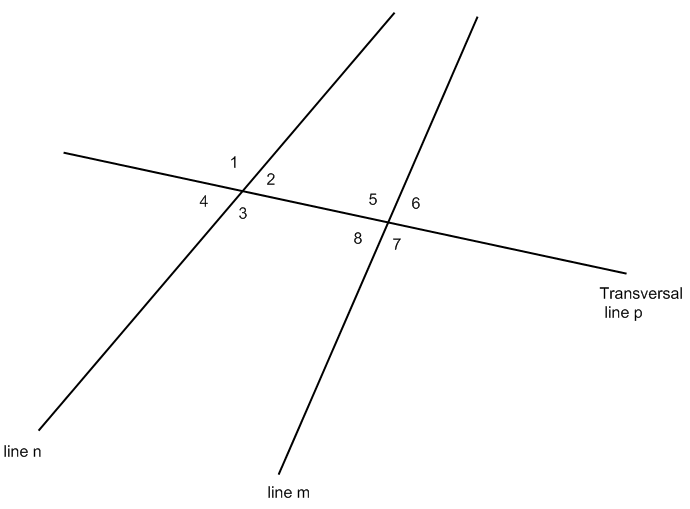 !.  What are the names of the 2 main lines?2. Are the 2 main lines parallel?3.  What is the name of the transversal?4.  How would you define a transversal?5.  Fill in the chart by naming angle pairs:SIDE 2		Ch 3.1 Parallel Lines and Transversals	7.  Fill in the chart by naming angle pairs:Answer the following questions:8. Compare the measures of the pairs of corresponding angles.  Guess at the missing word.  “Corresponding Angles are_______________9. Compare the measures of the pairs of alternate interior angles.   Guess at the missing word.   “Alternate Interior Angles are _____________”10. Compare the measures of the pairs of alternate exterior angles.  Guess at the missing word.  “Alternate Exterior Angles are _____________”11. Compare the measures of the pairs of consecutive interior angles.  Guess at the missing word.“Consecutive Interior Angles add up to _____________”12. Do you think it matters if the two main lines are parallel?  (Compare to the lines on the other side)Corresponding AnglesAlternate Interior AnglesAlternate Exterior AnglesConsecutive Interior Angles _____  and  ______
 _____  and  ______
 _____  and  ______
 _____  and  ______
 _____  and  ______
 _____  and  ______
 _____  and  ______
 _____  and  ______
 _____  and  ______
 _____  and  ______
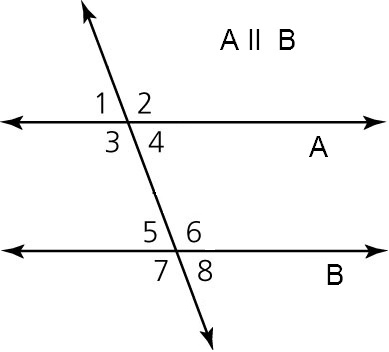 6. Directions:  Measure all of the angles.  Ask for help if you don’t know how to use a protractor.Hint:  use a ruler to extend the lines if they aren’t long enough!____________________________________________________________________________________ ____________Corresponding AnglesAlternate Interior AnglesAlternate Exterior AnglesConsecutive Interior Angles _____  and  ______
 _____  and  ______
 _____  and  ______
 _____  and  ______
 _____  and  ______
 _____  and  ______
 _____  and  ______
 _____  and  ______
 _____  and  ______
 _____  and  ______
